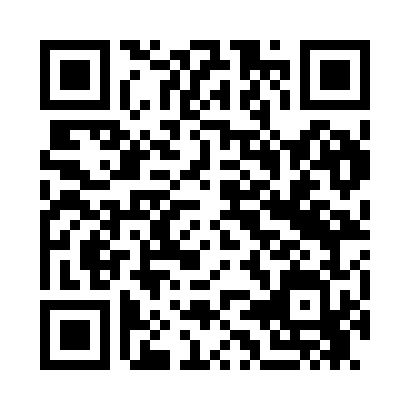 Prayer times for Tagamaa, EstoniaWed 1 May 2024 - Fri 31 May 2024High Latitude Method: Angle Based RulePrayer Calculation Method: Muslim World LeagueAsar Calculation Method: HanafiPrayer times provided by https://www.salahtimes.comDateDayFajrSunriseDhuhrAsrMaghribIsha1Wed2:475:131:106:269:0711:252Thu2:465:101:096:289:1011:263Fri2:455:081:096:299:1211:274Sat2:445:051:096:309:1511:285Sun2:435:031:096:329:1711:296Mon2:425:001:096:339:1911:307Tue2:414:581:096:349:2211:318Wed2:404:551:096:369:2411:329Thu2:394:531:096:379:2611:3310Fri2:384:501:096:389:2911:3411Sat2:374:481:096:409:3111:3512Sun2:364:461:096:419:3311:3613Mon2:354:431:096:429:3611:3714Tue2:344:411:096:439:3811:3815Wed2:334:391:096:459:4011:3916Thu2:324:371:096:469:4211:4017Fri2:324:351:096:479:4411:4118Sat2:314:321:096:489:4711:4219Sun2:304:301:096:499:4911:4320Mon2:294:281:096:509:5111:4421Tue2:284:261:096:529:5311:4422Wed2:284:241:096:539:5511:4523Thu2:274:231:096:549:5711:4624Fri2:264:211:096:559:5911:4725Sat2:264:191:106:5610:0111:4826Sun2:254:171:106:5710:0311:4927Mon2:244:151:106:5810:0511:5028Tue2:244:141:106:5910:0711:5129Wed2:234:121:107:0010:0911:5230Thu2:234:111:107:0110:1011:5231Fri2:224:091:107:0110:1211:53